Bases de donnÉes d’information de l’UPOVDocument établi par le Bureau de l’UnionAvertissement : le présent document ne représente pas les principes ou les orientations de l’UPOVRésumé	Le présent document a pour objet d’actualiser les faits nouveaux concernant la base de données GENIE, les codes UPOV et la base de données PLUTO.	Le CAJ est invitéa)	à noter qu’un document de spécification expliquant la structure de données et les fonctions de la base de données GENIE est en cours d’élaboration par le Bureau de l’Union de manière que la maintenance informatique puisse être réalisée à l’avenir;	b)	à noter que 173 nouveaux codes UPOV ont été créés en 2016 et que la base de données GENIE contient un total de 8149 codes UPOV;	c)	à noter que le Bureau de l’Union a reçu une demande aux fins de créer de nouveaux codes UPOV pour 191 espèces d’arbres forestiers entrant dans le commerce international conformément aux programmes de certification de l’OCDE.  Les codes UPOV demandés ont été introduits dans GENIE jusqu’en septembre 2017.  DG SANTE a proposé l’établissement d’arrangements administratifs entre le Bureau de l’Union et la Commission européenne en vue de couvrir la collaboration en matière de noms scientifiques d’espèces végétales présentes dans les bases de données de l’un et de l’autre et, en particulier, s’agissant de l’attribution de codes UPOV aux espèces végétales dans FOREMATIS;	d)	à prendre note de la synthèse des données fournies à la base de données PLUTO de 2013 à 2016 et de l’état actuel des données fournies par les membres de l’Union, qui figure à l’annexe du présent document;e)	à noter qu’à sa troisième réunion, le WG-DEN est convenu que les questions relatives au point 5 de l’ordre du jour “Élargissement du contenu de la base de données PLUTO” seraient examinées lors d’une réunion ultérieure sur la base du document présenté à la deuxième réunion.	Les abréviations ci-après sont utilisées dans le présent document :	CAJ: 	Comité administratif et juridique	DG SANTE :	Direction générale santé et protection des consommateurs de la Commission européenne	FOREMATIS :	Système d’information sur le matériel forestier de reproduction de la Commission européenne	OCDE : 	Organisation de coopération et de développement économiques	TC : 	Comité technique	WG-DEN: 	Groupe de travail sur les dénominations variétales	Le présent document est structuré comme suit :ANNEXE 	RAPPORT SUR LES DONNÉES FOURNIES À LA BASE DE DONNÉES SUR LES VARIÉTÉS VÉGÉTALES PAR LES MEMBRES DE L’UNION ET D’AUTRES FOURNISSEURS DE DONNÉES ET L’ASSISTANCE À LA FOURNITURE DE DONNÉESBase de données GENIEContexte	Il est rappelé que la base de données GENIE (http://www.upov.int/genie/fr) a été élaborée pour fournir des informations en ligne sur des éléments tels que l’état de la protection (voir le document C/[session]/6), la coopération en matière d’examen (voir le document C/[session]/5), l’expérience en matière d’examen DHS (voir le document TC/[session]/4) et l’existence de principes directeurs d’examen de l’UPOV pour différents genres et espèces (de l’anglais GENera et specIEs, d’où le nom GENIE) (voir le document TC/[session]/2), et qu’elle est également utilisée pour la rédaction des documents du Conseil et du Comité technique (TC) relatifs à ces informations.  En outre, la base de données GENIE contient la liste des codes UPOV, ainsi que des renseignements sur les autres noms botaniques et noms communs.Mise à jour de la base de données GENIE	La base de données GENIE a été créée avec l’aide du Département des techniques de l’information de l’Organisation Mondiale de la Propriété Intellectuelle.  La maintenance informatique de la base de données GENIE a également été assurée par l’OMPI.  Cependant, depuis 2016, l’OMPI ne dispose plus de personnel pour assurer un tel travail de maintenance, et l’UPOV est désormais responsable de la maintenance informatique de la base de données GENIE.	Un document de spécification expliquant la structure de données et les fonctions de la base de données GENIE est en cours d’élaboration par le Bureau de l’Union de manière que la maintenance informatique puisse être réalisée à l’avenir.  En plus d’une mise à jour corrective, une modification de la base de données est nécessaire pour le téléchargement de certains types de données lorsque des notes s’appliquent.  Par ailleurs, il convient d’apporter des améliorations à la production de rapports pour les documents destinés au Conseil et aux comités concernés.  Ces travaux devraient s’achever d’ici la fin de 2018.	Le CAJ est invité à noter qu’un document de spécification expliquant la structure de données et les fonctions de la base de données GENIE est en cours d’élaboration par le Bureau de l’Union de manière que la maintenance informatique puisse être réalisée à l’avenir.Système de codes UPOVIntroduction au système de codes UPOV	L’“Introduction au système de codes UPOV” est disponible sur le site Web de l’UPOV (voir http://www.upov.int/genie/fr/pdf/upov_code_system.pdf).Faits nouveaux concernant les codes UPOV	En 2016, 173 nouveaux codes UPOV ont été créés et 16 codes UPOV existants ont été modifiés.  Le nombre total de codes UPOV figurant dans la base de données GENIE était de 8149 à la fin de 2016.*	y compris les modifications des codes UPOV résultant de la modification de l’” Introduction au système de codes UPOV” concernant les hybrides (voir le document TC/49/6).	En mars 2017, le Bureau de l’Union a reçu une demande de la Direction générale santé et protection des consommateurs de la Commission européenne (DG SANTE) aux fins de créer des codes UPOV pour 191 espèces d’arbres forestiers entrant dans le commerce international conformément aux programmes de certification de l’OCDE, dans le contexte de l’extension du système d’information sur le matériel forestier de reproduction de la Commission européenne (FOREMATIS) en vue d’inclure des données à la base de données sur les forêts de l’OCDE.  Les codes UPOV demandés ont été introduits dans GENIE en septembre 2017.  DG SANTE a proposé la création d’arrangements administratifs entre le Bureau de l’Union et la Commission européenne en vue de couvrir la collaboration en matière de noms scientifiques d’espèces végétales présentes dans les bases de données de l’un et de l’autre et, en particulier, s’agissant de l’attribution de codes UPOV aux espèces végétales dans FOREMATIS.	Le CAJ est invité	a)	à noter que 173 nouveaux codes UPOV ont été créés en 2016 et la base de données GENIE contient un total de 8149 codes UPOV et	b)	à noter que le Bureau de l’Union a reçu une demande aux fins de créer de nouveaux codes UPOV pour 191 espèces d’arbres forestiers entrant dans le commerce international conformément aux programmes de certification de l’OCDE.  Les codes UPOV demandés ont été introduits dans GENIE en septembre 2017.  DG SANTE a proposé la création d’arrangements administratifs entre le Bureau de l’Union et la Commission européenne en vue de couvrir la collaboration en matière de noms scientifiques d’espèces végétales présentes dans les bases de données de l’un et de l’autre et, en particulier, s’agissant de l’attribution de codes UPOV aux espèces végétales dans FOREMATIS.Base de données PLUTOProgramme d’améliorations de la base de données PLUTO (ci-après dénommé “programme”)13.	Le CAJ, à sa soixante-huitième session, a examiné le document CAJ/68/6 “Bases de données d’information de l’UPOV” et approuvé les modifications apportées au programme d’améliorations de la base de données PLUTO (ci-après dénommé “programme”), qui figurent à l’annexe II du document CAJ/68/6, sous réserve de certaines modifications additionnelles approuvées à cette session.14.	Le programme contenant les modifications approuvées lors de sessions précédentes est disponible à l’annexe I du document CAJ/69/6 “Bases de données d’information de l’UPOV”.15.	Le paragraphe ci-après contient une synthèse des faits nouveaux concernant le programme depuis la soixante-treizième session du CAJ.Prestation d’une assistance aux fournisseurs de données (section 2 du programme)16.	L’annexe du présent document contient un résumé des contributions à la base de données PLUTO de 2013 à 2016 et la situation des membres de l’union en matière de fourniture de données, telles qu’indiquées au TC à sa cinquante-troisième session.Outils de recherche17.	Les questions concernant la possibilité d’élaboration d’un outil de recherche de similarité aux fins de la dénomination variétale relèvent du document CAJ/74/3 “Dénominations variétales”.Contenu de la base de données PLUTO18.	À noter qu’à sa soixante-treizième session, le CAJ a pris note des travaux du WG-DEN au sujet de l’élargissement du contenu de la base de données PLUTO.19.	À sa cinquante-troisième session, le Comité technique a noté que le WG-DEN, lors de sa deuxième réunion, est convenu que le point 5 de l’ordre du jour “Élargissement du contenu de la base de données PLUTO” n’a pu être pris en considération à sa deuxième réunion et le serait à sa troisième réunion sur la base du document présenté à sa deuxième réunion.20.	À sa troisième réunion, le WG-DEN est convenu que les questions relatives au point 5 de l’ordre du jour “Élargissement du contenu de la base de données PLUTO” seraient examinées lors d’une réunion ultérieure sur la base du document présenté à la deuxième réunion.21.	À noter que la quatrième réunion du WG-DEN se tiendra à Genève le 27 octobre 2017.22.	Le CAJ est invité	a)	à prendre note de la synthèse des contributions à la base de données PLUTO de 2013 à 2016 et de l’état actuel des apports de données par les membres de l’Union, qui figure à l’annexe du présent document etb)	à noter qu’à sa troisième réunion le WG-DEN est convenu que les questions relatives au point 5 de l’ordre du jour “Élargissement du contenu de la base de données PLUTO” seraient examinées lors d’une réunion ultérieure sur la base du document présenté à la deuxième réunion.[L’annexe suit]RAPPORT SUR LES DONNÉES FOURNIES À LA BASE DE DONNÉES SUR LES VARIÉTÉS VÉGÉTALES PAR LES MEMBRES DE L’UNION ET D’AUTRES FOURNISSEURS DE DONNÉES ET L’ASSISTANCE À LA FOURNITURE DE DONNÉES[Fin de l’annexe et du document]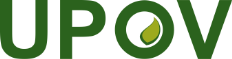 FUnion internationale pour la protection des obtentions végétalesComité administratif et juridiqueSoixante-quatorzième session
Genève, 23 et 24 octobre 2017CAJ/74/5Original : anglaisDate : 5 octobre 2017AnnéeAnnéeAnnéeAnnéeAnnéeAnnéeAnnéeAnnéeAnnéeAnnée200820092010201120122013201420152016Nouveaux codes UPOV300 (environ)148114173212209577188173MODIFICATIONS30 (environ)17612547*371116Nombre total de codes UPOV (à la fin de l’année)6 3466 5826 6836 8517 0617 2517 8087 9928 149Fournisseur de donnéesNombre de demandes de droits d’obtenteur en 2015Nouveaux apports de données à la base de données sur les variétés végétales en 2013Nouveaux apports de données à la base de données sur les variétés végétales en 2014Nouveaux apports de données à la base de données sur les variétés végétales en 2015Nouveaux apports de données à la base de données sur les variétés végétales en 2016À la date du 31 mars 2017Afrique du Sud3502001[Fournit des données]Albanie0 (2013)0011Contribue à la vérification des données*Allemagne66681112Argentine2851001[Fournit des données] Australie3596357[Fournit des données] Autriche04334Azerbaïdjan19 (2014)0000En attente de réponse au courrier électronique demandant des données envoyé le 4 novembre 2016.Bélarus150001[Fournit des données] *Belgique14465Bolivie (État plurinational de)50001[Fournit des données] Brésil3555430[Fournit des données]*Bulgarie1665126Canada27355711[Fournit des données]Chili1073246[Fournit des données]Chine2 342 0121[Fournit des données] (Administration forestière nationale)Colombie1130000Données reçues le 1er mars 2017.  Courrier électronique reçu le 13 mars 2017, indiquant que de nouvelles données remplaçant celles du 1er mars 2017 seront envoyées prochainement.Costa Rica2 0213[Fournit des données]*Croatie70032*Danemark1681211Équateur50 (2014)2100En attente de réponse au courrier électronique demandant des données envoyé le 23 février 2017.*Espagne684555*Estonie7 (2014)4493États-Unis d’Amérique1 6346101716[Fournit des données] Ex-République yougoslave de Macédoines.o.0000A participé au cours de formation en 2014 et prévoit de soumettre des données à la réception des demandes.  Fédération de Russie7434255[Fournit des données] *Finlande133222*France119561311Géorgie242102[Fournit des données]*Hongrie26661619*Irlande2 (2014)2222*Islande0 (2012)0000Israël50 0211[Fournit des données] *Italie46486Japon1 1262541[Fournit des données] Jordanie12 0001[Fournit des données]Kenya711201[Fournit des données]Kirghizistan30100Données en préparation *Lettonie71311*Lituanie113234Maroc50 1020[Fournit des données] Mexique1931113[Fournit des données] Monténégros.o.--00En attente de réponse au courrier électronique demandant des données envoyé le 1er mars 2017.Nicaragua120000A participé au cours de formation en 2015 et avait prévu de fournir des données à la fin du mois de novembre 2015.  En attente de réponse au courrier électronique demandant des données envoyé le 23 février 2017.*Norvège363143Nouvelle-Zélande1233565[Fournit des données] Oman00000Données reçues le 16 mars 2017.Organisation africaine de la propriété intellectuelle0-000Courrier électronique contenant des instructions pour la fourniture de données envoyé le 23 février 2017 suite à la réception de données incomplètes.OCDE-1102[Fournit des données]Ouzbékistan29 (2014)0000A participé au cours de formation en 2014 et prévoit de soumettre des données en 2015.  En attente de réponse au courrier électronique envoyé le 7 mars 2017.Panama00001[Fournit des données]Paraguay34 (2013)0011[Fournit des données]*Pays-Bas799621011Pérou630200Prévoit de fournir des données d’ici fin avril 2017*Pologne975535*Portugal11202*République tchèque806436République de Corée7572101[Fournit des données] Clarifications nécessaires s’agissant des dernières données avant de les télécharger dans PLUTORépublique de Moldova370233[Fournit des données] République dominicaine0 (2011)0000En attente de réponse au courrier électronique demandant des données envoyé le 23 février 2017.République-Unie de Tanzanies.o.--00*Roumanie273444*Royaume-Uni206101113Serbie463234[Fournit des données]Singapour6 (2014)0000Aucune donnée*Slovaquie196445*Slovénie03555*Suède1561112*Suisse646765Trinité-et-Tobago0 (2013)0000A participé au cours de formation en 2014.  En attente de réponse au courrier électronique demandant des données envoyé le 23 février 2017.Tunisie31 0000En attente de réponse au courrier électronique demandant des données envoyé le 23 février 2017.*Turquie2311113Ukraine1 0750000En attente de réponse au courrier électronique demandant des données envoyé le 1er mars 2017.*Union européenne3 111661013Uruguay49 (2014)0110[Fournit des données] Clarifications nécessaires s’agissant des dernières données avant de les télécharger dans PLUTO Viet Nam1480000A participé au cours de formation en 2014 et prévoit de soumettre des données en 2015.  Données en préparation.Pourcentage de membres de l’UPOV ayant participé à la base de données PLUTO Pourcentage de membres de l’UPOV ayant participé à la base de données PLUTO 44484552Pourcentage de membres de l’UPOV ayant participé à la base de données PLUTOPourcentage de membres de l’UPOV ayant participé à la base de données PLUTO62%67%61%70%